Приложение 4Информационная карта кандидата на участие в муниципальном профессиональном конкурсе «Учитель года города Красноярска – 2016»Фёдорова Ольга Анатольевна ______________________________________________________(фамилия, имя, отчество)Красноярск, Советский. ______________________________________________( город, район)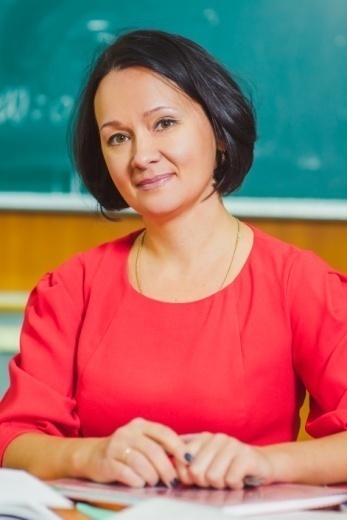 1. Общие сведения1. Общие сведенияНаселённый пунктг. КрасноярскДата рождения (день, месяц, год)20 января,  1976 г.Место рожденияс. Никольское, Красноярского краяАдрес личного Интернет-ресурса, где можно познакомиться с участником и публикуемыми им материаламиhttp://fyodorovaoa.mtclass.ru/Адрес школьного сайта в Интернетеschool18@krsnet.ru2. Работа2. РаботаМесто работы (полное наименование образовательной организации в соответствии с её уставом)Муниципальное бюджетное общеобразовательное учреждение  «Средняя школа №18»Занимаемая должность (наименование в соответствии с записью в трудовой книжке)Учитель химииПреподаваемые предметыхимияКлассное руководство в настоящее время, в каком классе-Общий трудовой стаж(полных лет на момент заполнения анкеты)18 летОбщий педагогический стаж(полных лет на момент заполнения анкеты)18 летДата установления   квалификационной категории (в соответствии с записью в трудовой книжке)27.02. 2014  присвоена высшая квалификационная категория по должности  «учитель» на основании решения Главной (краевой) аттестационной комиссии от 18.02 2014г. № 268-04/2 сроком на 5 лет.Почётные звания и награды (наименования и даты получения в соответствии с записями в трудовой книжке)Благодарственное письмо. Сибирский Федеральный Университет . 2011г.Почетная грамота за успешное участие в районной научной конференции. 2001г.Послужной список (места и сроки работы за последние 10 лет)МБОУ СШ № 18.Преподавательская деятельность по совместительству (место работы и занимаемая должность)-3. Образование3. ОбразованиеНазвание и год окончания организации профессионального образованияКрасноярский государственный педагогический университет – 1998  Специальность, квалификация по дипломуУчитель химии и биологии.Дополнительное профессиональное образование за последние три года (наименования дополнительных профессиональных программ, места и сроки их освоения)Дистанционное обучение Красноярья. 2012 г.1. «Обучение руководителей ППЭ». (36 час).2.Подготовка экспертов предметных комиссий к проверке и оцениванию экзаменационных работ по химии в рамках  государственной (итоговой) аттестации обучающихся.  (16 час).Знание иностранных языков (укажите уровень владения)Немецкий (базовый).Учёная степень-Название диссертационной работы (работ)-Основные публикации (в т. ч. книги)-4. Общественная деятельность4. Общественная деятельностьУчастие в общественных организациях (наименование, направление деятельности и дата вступления)Первичная профсоюзная организация МБОУ СШ №18 .  Член профсоюзного комитета.  1998 г.Участие в деятельности управляющего совета образовательной организации-Участие в разработке и реализации муниципальных, региональных, федеральных, международных программ и проектов(с указанием статуса участия)-5. Семья5. Семья6. Досуг6. ДосугХоббиПчеловодство, цветоводство, кулинария.Спортивные увлеченияЛыжи.Сценические талантыТанец.